American Pets Alive! Shelter and Rescue Support group page Posted- 12/11/20 @11AM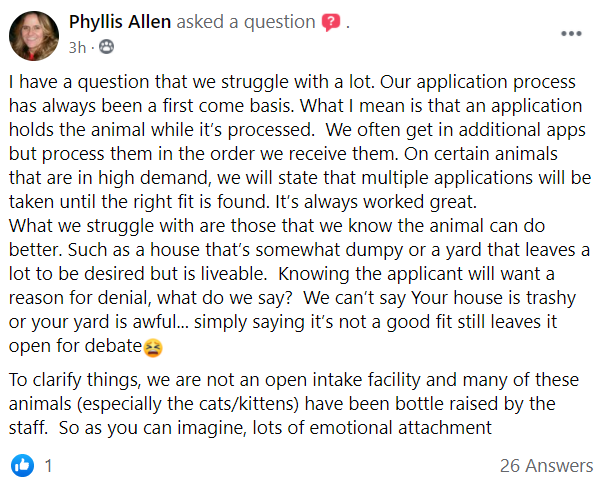 Subsequent comments captured below.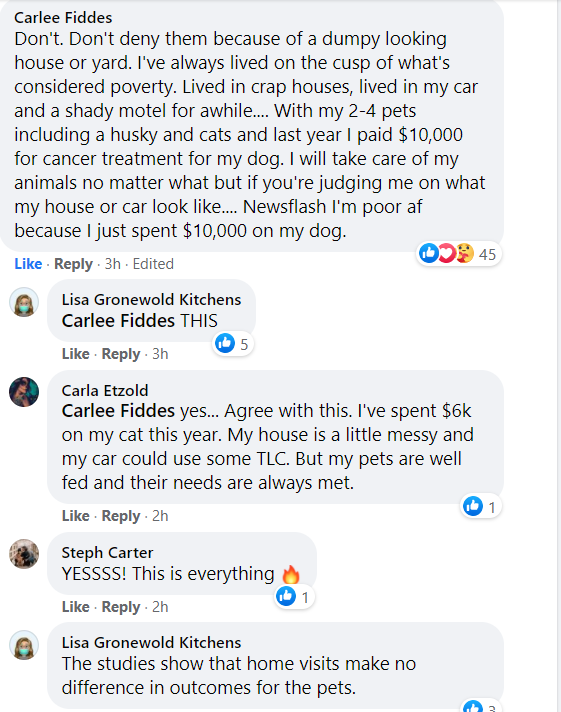 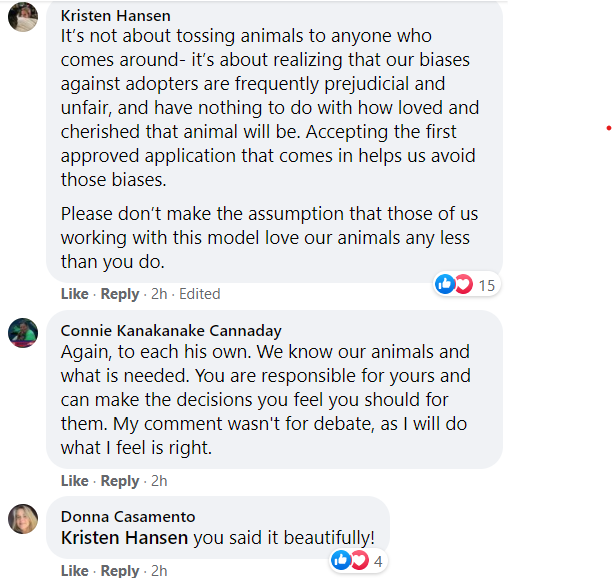 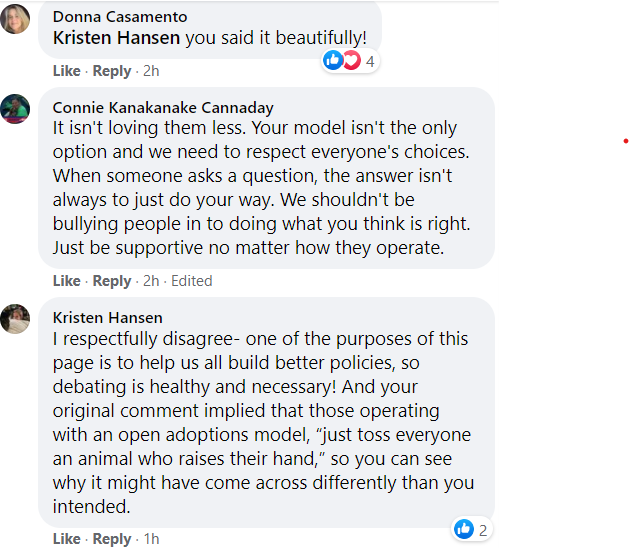 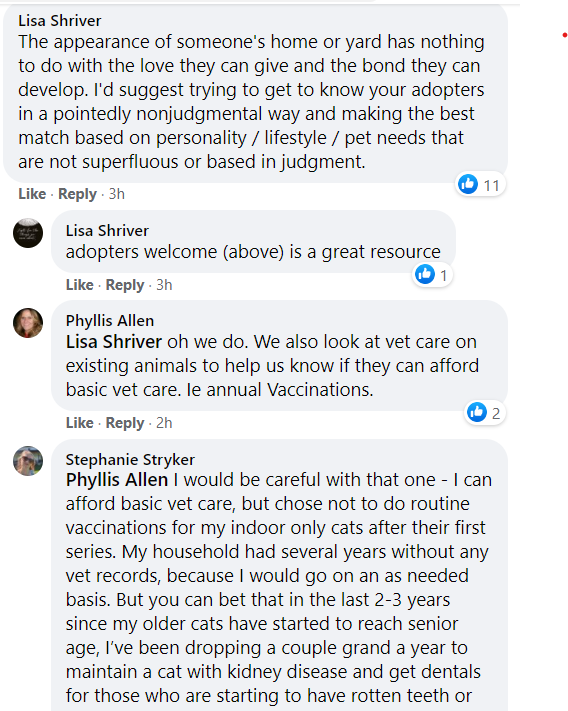 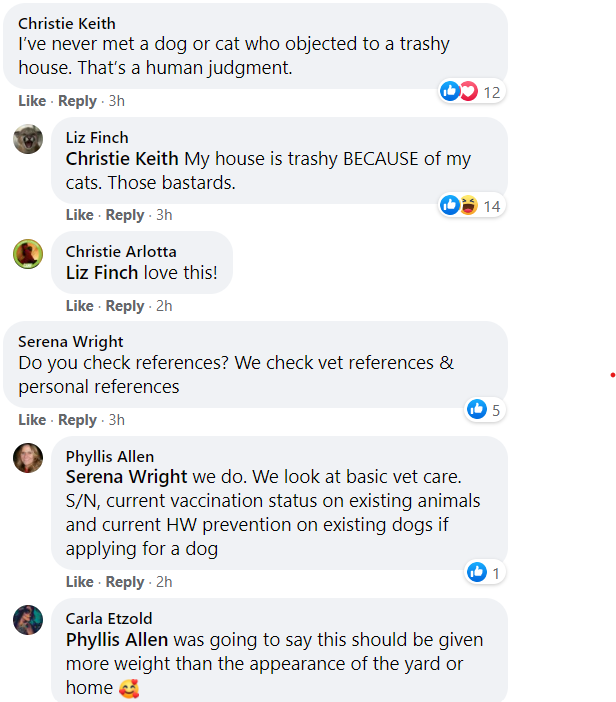 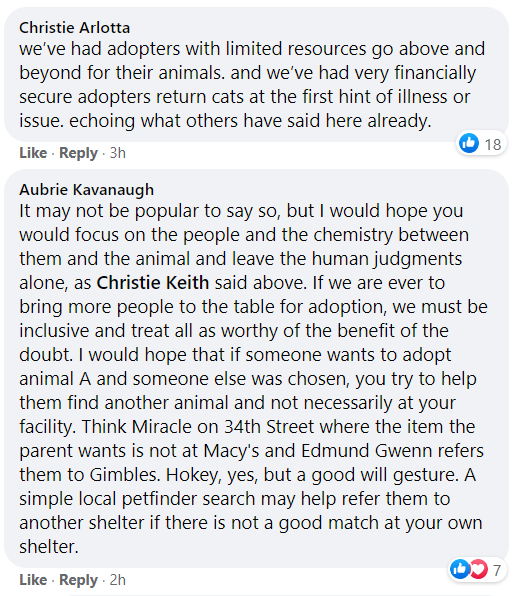 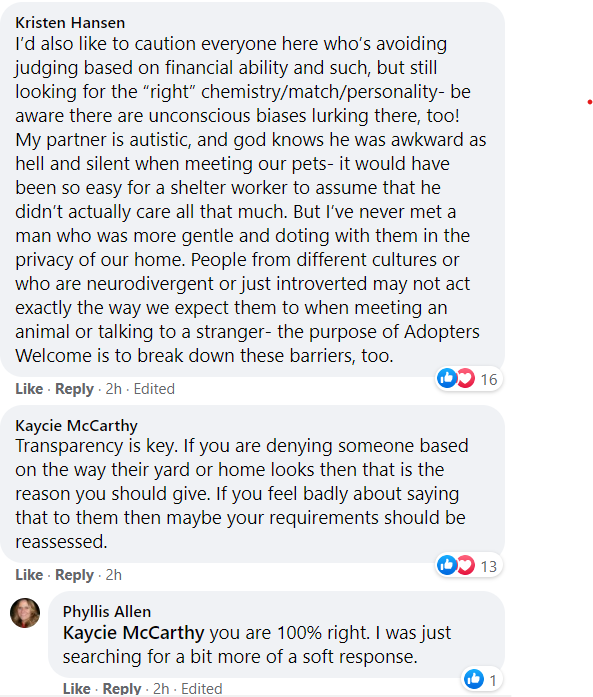 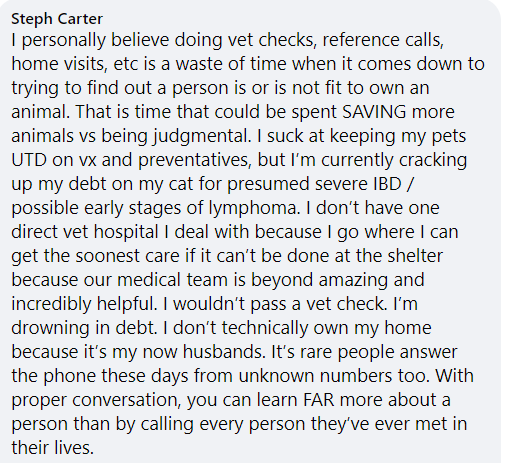 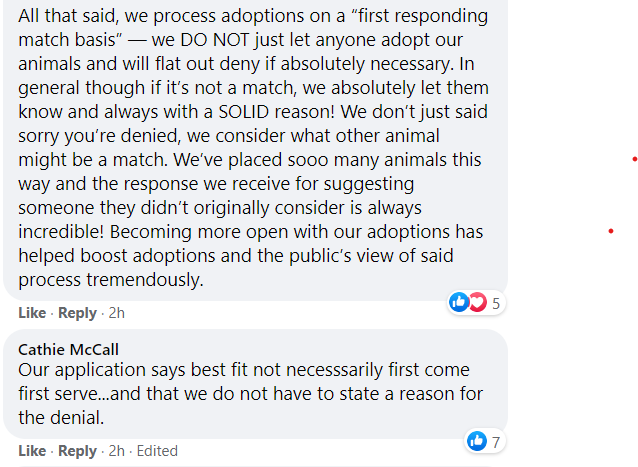 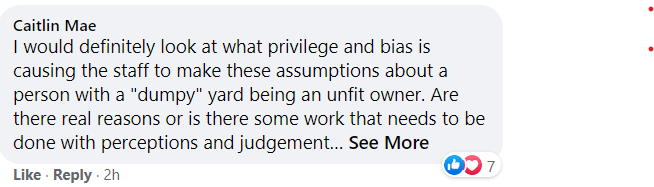 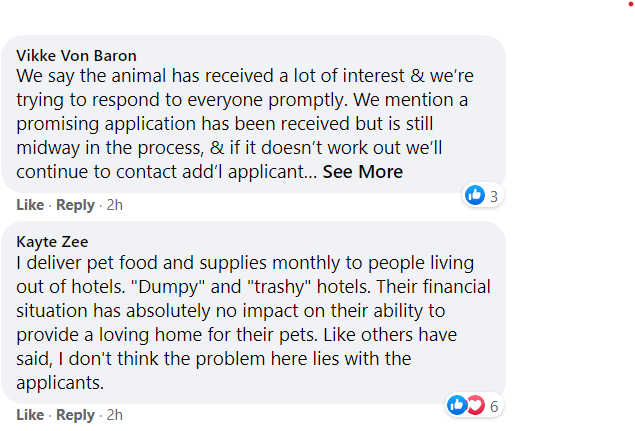 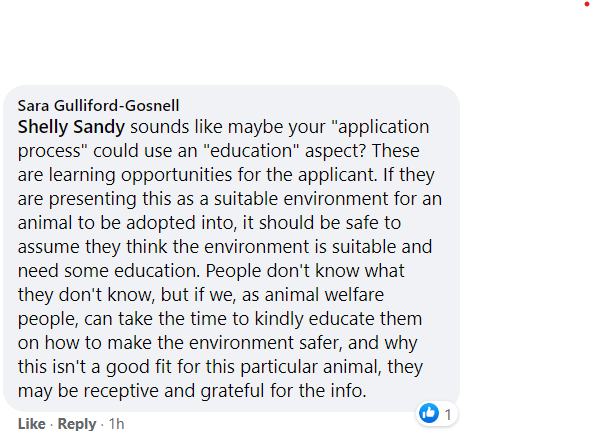 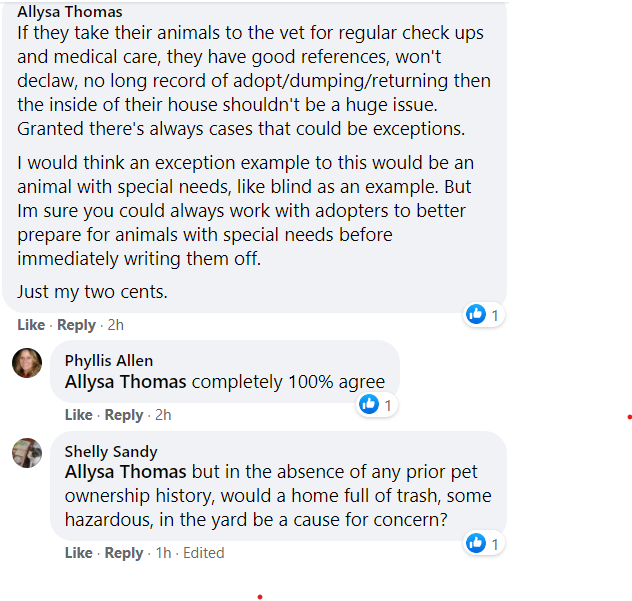 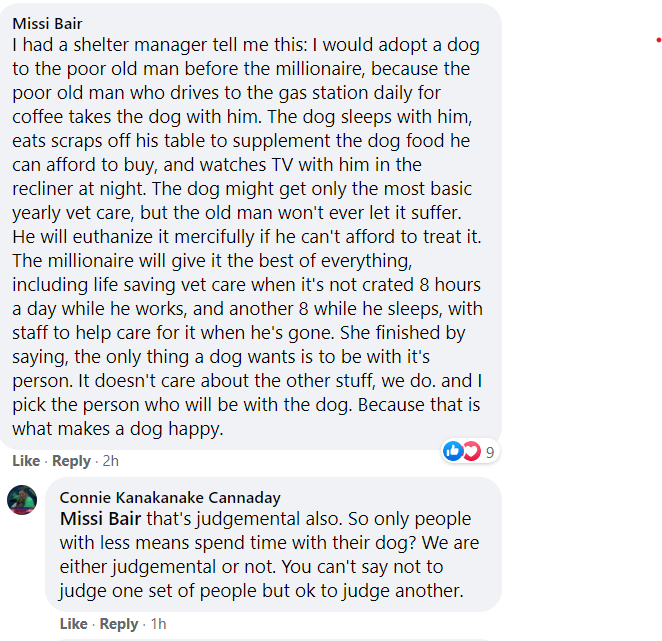 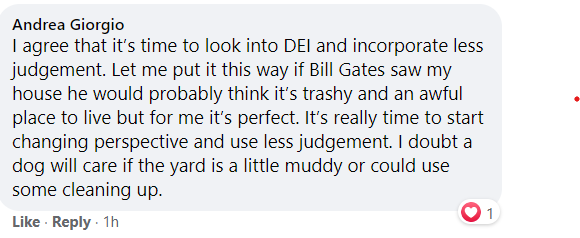 